Remote Learning			    Year:      Nursery                    Week beginning: 05.07.21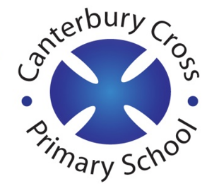 Email address to return completed work to: remotelearningN@cantcros.bham.sch.ukDay 1: Subject: Phonics Learning to blend Day 1: Literacy   Phonics Learning read words  1https://schools.ruthmiskin.com/training/view/195FQU1C/ccX3jG4NDay 1: Maths 3D shape presentation https://www.twinkl.co.uk/go     Enter PIN Code  PT8697Day 1: Foundation subject  Rhyme in green bookDay 1: PE link https://www.youtube.com/watch?v=TY8xx7c6_z0Frank The Frog | A Cosmic Kids Yoga Adventure!Day 2: Subject: Day 2: Literacy  Phonics Learning read words  2 https://schools.ruthmiskin.com/training/view/vkHrvPRT/w8kCa3mp Day 2: Maths Colour by 3D shape https://www.twinkl.co.uk/go     Enter PIN Code  BX2945 Day 2: Foundation subject  Rhyme in green book Day 2: PE link https://www.youtube.com/watch?v=TY8xx7c6_z0Frank The Frog | A Cosmic Kids Yoga Adventure!Day 3:   Subject: Day 3: Literacy  Phonics Learning read words  3https://schools.ruthmiskin.com/training/view/iJP5QUsZ/DGBoQW38Day 3: Maths Properties of 3D shapes https://www.twinkl.co.uk/go     Enter PIN Code  EK5018 Day 3: Foundation subject  Rhyme in green bookDay 3: PE link https://www.youtube.com/watch?v=TY8xx7c6_z0Frank The Frog | A Cosmic Kids Yoga Adventure!Day 4: Subject: Day 4: Literacy  Phonics Learning read words  4https://schools.ruthmiskin.com/training/view/AuhhKPG0/RlPlABT4Day 4: Maths 3D shape sorting https://www.twinkl.co.uk/go     Enter PIN Code   JH6439 Day 4: Foundation subject  Rhyme in green bookDay 4: PE link https://www.youtube.com/watch?v=40SZl84Lr7ABetsy the Banana | A Cosmic Kids Yoga Adventure!Day 5: Subject: Day 5: Literacy  Phonics Learning read words  5https://schools.ruthmiskin.com/training/view/blehddOM/3a0JNxG1Day 5: Maths I spy 3D shapes https://www.twinkl.co.uk/go     Enter PIN Code   FB7495 Day 5: Foundation subject  Rhyme in green bookDay 5: PE link https://www.youtube.com/watch?v=40SZl84Lr7ABetsy the Banana | A Cosmic Kids Yoga Adventure!